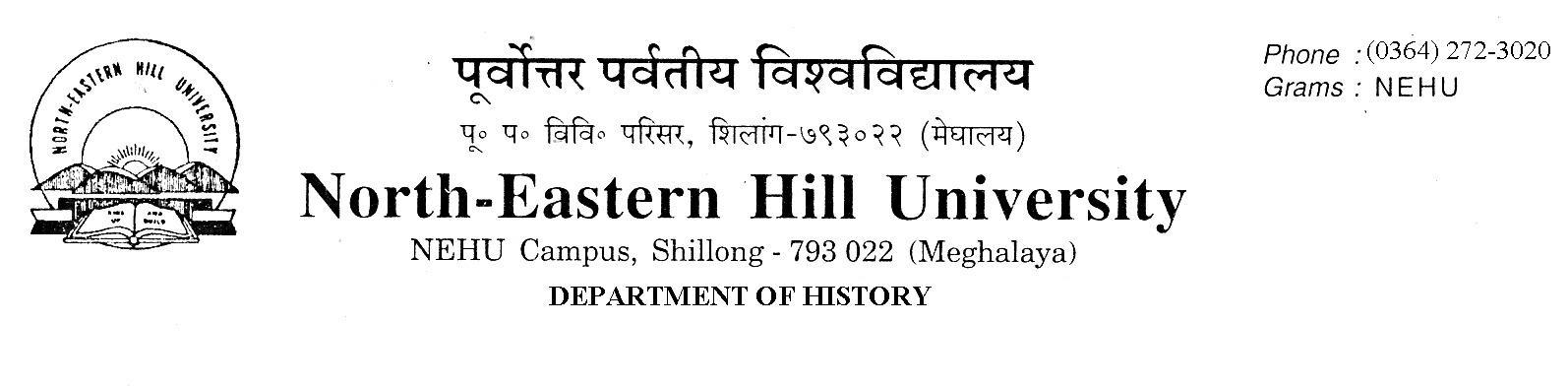 Prof. V. Rengsi							 Head									No. DH/63/Ph.D./2018/ 433                                                             Date: 08-02-2019Admission Notice	The following candidates have been selected for admission to the Ph.D. and M. Phil. Programmes of study 2018 in the Department of History. For admission candidates are to pay the requisite fees and deposit the receipt of fees paid to the Department of History office latest by 20th February 2019 up to 4 PM failing which they will forfeit their seats. NO FURTHER CLAIMS WILL BE ENTERTAINED THEREAFTER.Classes will begin on the 25th of February 2019.Employed candidates must produce ‘No Objection Certificate’ from their employers.Sd/V. RengsiSelected Candidates M. Phil. / Ph. D AdmissionM. Phil.Ph.D.Sd/V. RengsiCopy to:1. The Registrar, NEHU, Shillong.2. The Finance Officer, NEHU, Shillong.3. The Librarian, NEHU, Shillong.4. The Dean Students’ Welfare, NEHU, Shillong.5. Notice Board.Sl. No. Name Marks in Written Test 70%Marks in Interview 30%Weightage NET/SLET10%Over and aboveTotalRajshree Pegu/75420.140074.14L. Alice Mangzel/45617.280073.28John Lalramhuna Hnamte/134622.420068.42Nangtyngshain Hoojon/ 35017.700067.7Sl. No. Name Marks in Written Test 70%Marks in Interview 30%WeightageM.Phil/ NET/SLET10%Over and aboveTotalVisetonu Natso/226222.571094.57Virjeet Ningthoujam/386024.281094.28P Gracefulness Bonney/360231093N. Rosa Kashena/246020.281090.28T Khaikhogin Chongthu/15422.281086.28Elimonhunlang Mary Jyrwa /236021.140081.14Krishna Kumar Sharma/425020.851080.85Kamei Kabinai/335623.160079.16Adeno N Kithan/126017.850077.85Kshyeera Sagara Rana/3942231075Langriangliu Lucy/844201074